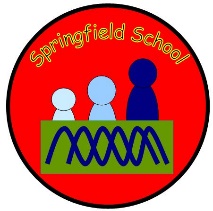 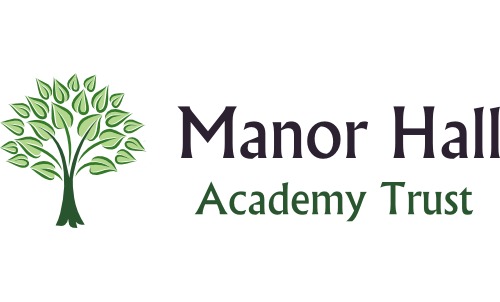 Springfield RoadLeekStaffordshireST13 6LQTel:  01538 383558Email:office@springfield.staffs.sch.ukwww.springfield.staffs.sch.uk